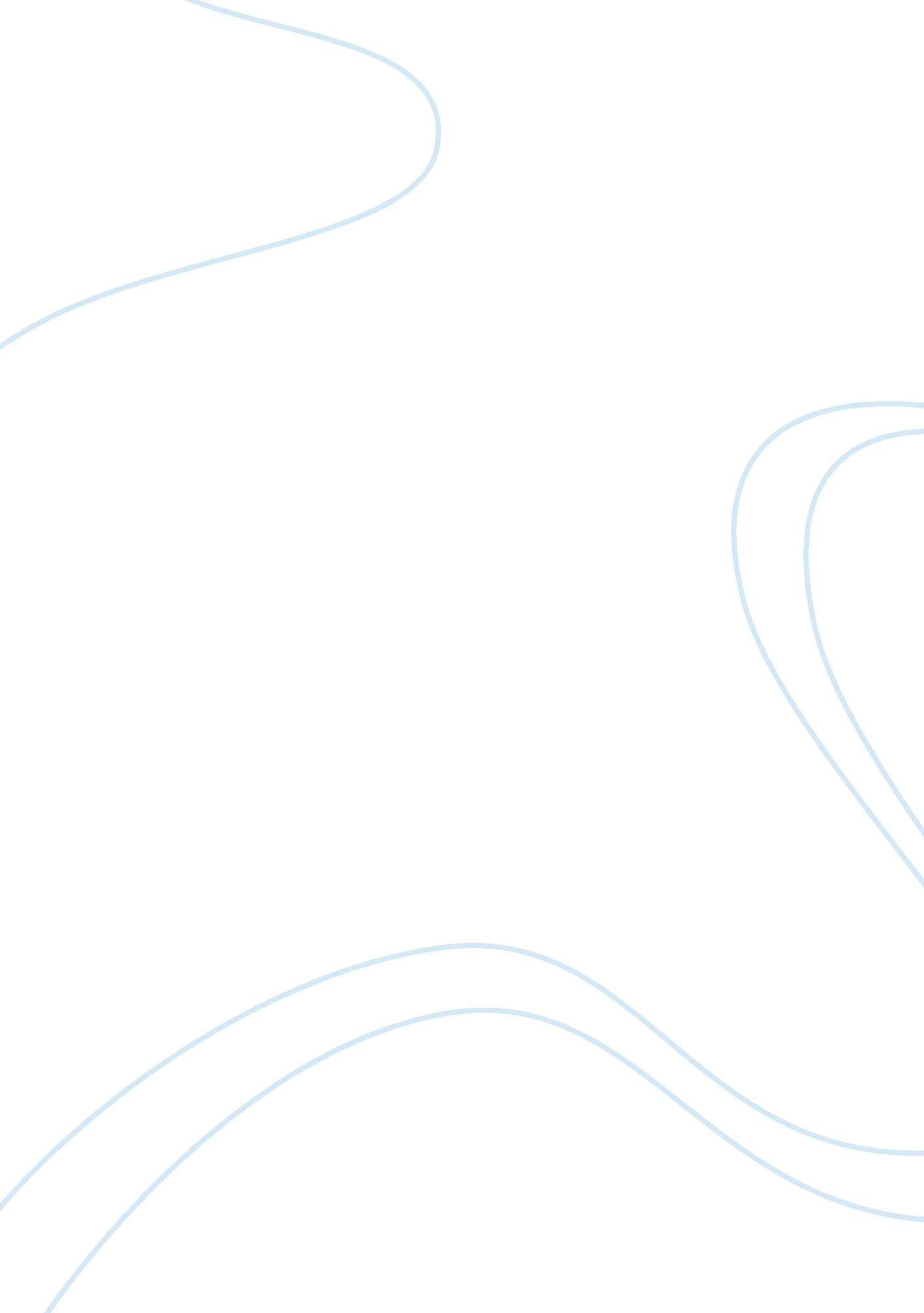 Replies to students posts essay exampleTechnology, Development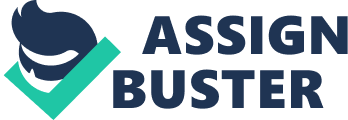 Reply to the Post of the First Student One strongly agrees with the contention that the body language through posture or other non-verbal modes of communication affect the way individuals perceive themselves and how others perceive them. The selection of Ted Talks video delivered by Amy Cuddy was a good choice to link the theories presented by Devor to application, using Cuddy’s assertions regarding body language. A quick view of the video made one realize and confirm that indeed, body language could influence one’s mind set, particularly in terms of low-power or high-power poses. It was, therefore, remarkable that these lessons were noted as they are contributory to one’s learning regarding gender roles, behavior and attitude and the various factors that influence these. One’s awareness was, therefore, enhanced regarding the ability of body language to change the way others perceive oneself. Likewise, one’s perception of traditional (stereotyped) behavior could change through appropriate use and knowledge of body language. Reply to the Post of the Second Student The discussion post provided interesting insights in terms of the ability of women to emulate men through observing physical traits or body language. Through the article written by Anne Taubeneck entitled “ Gender Roles”, it was evident that actors are effective in playing roles of the opposite gender through observation and mirroring. It was, therefore, interesting to have opined that some actors, through imbibing the character being played (especially of the opposite gender), sometimes find it difficult to shift to the original role or gender that is exemplified . Therefore, the information contained in the article confirms the theories noted by Devor, especially in terms of gender roles being practiced or trained to manifest the expected behavior. Works Cited Cuddy, Amy. " Your body language shapes who you are." June 2012. Ted Talks. http://www. ted. com/talks/amy_cuddy_your_body_language_shapes_who_you_are. 7 March 2014. 
Taubeneck, Anne. " Gender Roles." 17 November 1999 . Chicago Tribune. http://articles. chicagotribune. com/1999-11-17/features/9911170316_1_alcina-gender-roles-lyric-opera. 7 March 2014. 